Мемлекеттік кірістер органдарының Еуразиялық экономикалық одаққа мүше мемлекеттердің аумағынан тауарларды әкелу және жанама салықтарды төлеу туралы өтініште импортталған акцизделетін тауарлар бойынша акциздің және импортталған тауарлар бойынша қосылған құн салығын төлеу фактісін тиісті белгі қою арқылы растауы не растаудан уәжді бас тартуы қағидаларын, сондай-ақ мемлекеттік кірістер органдарының импортталған тауарлар бойынша қосылған құн салығын төлеу фактісін растауы не растаудан уәжді бас тартуы жағдайларын бекіту туралыҚазақстан Республикасы Қаржы министрінің 2021 жылғы 4 мамырдағы № 425 бұйрығы. Қазақстан Республикасының Әділет министрлігінде 2021 жылғы 5 мамырда № 22690 болып тіркелді       "Салық және бюджетке төленетін басқа да міндетті төлемдер туралы" Қазақстан Республикасы Кодексінің (Салық кодексі) 456-бабы 7-тармағына және 475-бабының 5-тармағына сәйкес БҰЙЫРАМЫН:      1. Мыналар:       1) осы бұйрыққа 1-қосымшаға сәйкес Мемлекеттік кірістер органдарының Еуразиялық экономикалық одаққа мүше мемлекеттердің аумағынан тауарларды әкелу және жанама салықтарды төлеу туралы өтініште импортталған акцизделетін тауарлар бойынша акциздің және импортталған тауарлар бойынша қосылған құн салығын төлеу фактісін тиісті белгі қою арқылы растауы не растаудан уәжді бас тартуы қағидалары;       2) осы бұйрыққа 2-қосымшаға сәйкес мемлекеттік кірістер органдарының импортталған тауарлар бойынша қосылған құн салығын төлеу фактісін растауы не растаудан уәжді бас тартуы жағдайлары бекітілсін.       2. "Еуразиялық экономикалық одаққа мүше мемлекеттердің аумағынан импортталған акцизделетін тауарлар бойынша акциздің және импортталған тауарлар бойынша қосылған құн салығын төлену фактісін растауы туралы қағидаларын бекіту туралы" Қазақстан Республикасы Қаржы министрінің 2018 жылғы 6 ақпандағы № 134 бұйрығының (Нормативтік құқықтық актілерді мемлекеттік тіркеу тізілімінде № 16428 болып тіркелген) күші жойылды деп танылсын.      3. Қазақстан Республикасы Қаржы министрлігінің Мемлекеттік кірістер комитеті Қазақстан Республикасының заңнамасында белгіленген тәртіппен:      1) осы бұйрықтың Қазақстан Республикасының Әділет министрлігінде мемлекеттік тіркелуін;      2) осы бұйрықтың Қазақстан Республикасы Қаржы министрлігінің интернет-ресурсында орналастырылуын;       3) осы бұйрықты Қазақстан Республикасы Әділет министрлігінде мемлекеттік тіркелген күннен кейін он жұмыс күні ішінде осы тармақтың 1) және 2) тармақшаларында көзделген іс-шаралардың орындалуы туралы мәлеметтерді Қазақстан Республикасы Қаржы министрлігінің Заң қызметі департаментіне ұсынуды қамтамасыз етсін.      4. Осы бұйрық алғашқы ресми жарияланған күнінен кейін күнтізбелік он күн өткен соң қолданысқа енгізіледі.Мемлекеттік кірістер органдарының Еуразиялық экономикалық одаққа мүше мемлекеттердің аумағынан тауарларды әкелу және жанама салықтарды төлеу туралы өтініште импортталған акцизделетін тауарлар бойынша акциздің және импортталған тауарлар бойынша қосылған құн салығын төлеу фактісін тиісті белгі қою арқылы растауы не растаудан уәжді бас тартуы қағидалары1-тарау. Жалпы ережелер       1. Осы Мемлекеттік кірістер органдарының Еуразиялық экономикалық одаққа мүше мемлекеттердің аумағынан тауарларды әкелу және жанама салықтарды төлеу туралы өтініште импортталған акцизделетін тауарлар бойынша акциздің және импортталған тауарлар бойынша қосылған құн салығын төлеу фактісін тиісті белгі қою арқылы растауы не растаудан уәжді бас тартуы қағидалары (бұдан әрі – Қағидалар) "Салық және бюджетке төленетін басқа да міндетті төлемдер туралы" (Салық кодексі) (бұдан әрі – Салық кодексі) Қазақстан Республикасы Кодексінің 456-бабының 7-тармағына және 475-бабының 5-тармағына сәйкес әзірленді және мемлекеттік кірістер органдарының Еуразиялық экономикалық одаққа мүше мемлекеттердің аумағынан тауарларды әкелу және жанама салықтарды төлеу туралы өтініште (бұдан әрі – Өтініш) импортталған тауарлар бойынша қосылған құн салығының және акциздің төлену фактісін (бұдан әрі – жанама салықтар) тиісті белгі қою арқылы растауы не растаудан уәжді бас тартуы тәртібін айқындайды.       2. Өтініш беру Салық кодексінің 456-бабы 3-тармағына сәйкес қағаз тасығышта (төрт данада) және электрондық нысанда не Салық кодексінің 456-бабы 4-тармағына сәйкес тек электрондық нысанда жүргізіледі.2-тарау. Қағаз жеткізгіште және электрондық нысанда ұсынылған Өтініштер бойынша жанама салықтарды төлеу фактісін растау не растаудан уәжді бас тарту тәртібі       3. Мемлекеттік кірістер органдары қағаз жеткізгіште (төрт данада) және электрондық цифрлық қолтаңбамен куәландырылған электрондық нысанда ұсынылған Өтініште жанама салықтарды төлеу фактісін растауды қағаз жеткізгіште және электрондық нысанда Өтініш және Салық кодексінің 456-бабы 2-тармағында көзделген құжаттар келіп түскен күннен бастап 10 (он) жұмыс күні ішінде Өтініштің төрт данасына тиісті белгі қою арқылы жүргізеді.      4. Жанама салықтарды төлеу фактісін растау туралы белгі Өтініштің екінші бөліміне қойылады және:      белгі қойған лауазымды адамның тегі, аты және әкесінің аты (ол болған кезде), белгі қойылған күн көрсетіле отырып, оның қолымен;      мемлекеттік кірістер органы басшысының (басшы орынбасарының) тегі, аты және әкесінің аты (ол болған кезде), белгі қойылған күн көрсетіле отырып, оның қолымен;      мемлекеттік кірістер органының мөрімен куәландырылады.      5. Өтініштің бір данасы мемлекеттік кірістер органында қалады, белгі қойылған үш данасы салық төлеушіге (салық агентіне) не оның заңды немесе уәкілетті өкіліне (бұдан әрі – өкіл) қайтарылады.       Бұл ретте салық төлеуші не оның өкілі осы Қағидаларға 1-қосымшаға сәйкес нысан бойынша тауарларды әкелу және жанама салықтарды төлеу туралы өтініштерді тіркеу журналына қол қойып, Өтініштің тиісті үш данасын алады.       6. Мемлекеттік кірістер органдары жанама салықтарды төлеу фактісін растаудан уәжді бас тартуды қағаз жеткізгіште және электронды нысанда Өтініш түскен күннен бастап 10 (он) жұмыс күні ішінде осы Қағидаларға 2-қосымшаға сәйкес нысан бойынша салық төлеушіге (салық агентіне) жанама салықтарды төлеу фактісін растаудан уәжді бас тартуды жолдау арқылы жүргізеді.      Растаудан уәжді бас тартуда анықталған сәйкессіздіктер (бұзушылықтар), сондай-ақ растаудан уәжді бас тарту алынған күннен бастап күнтізбелік 15 (он бес) күн ішінде бұзушылықтарды жоя отырып салық төлеушінің Өтінішті табыс ету міндеті көрсетіледі.      Растаудан уәжді бас тарту екі данада беріледі, бір данасы мемлекеттік кірістер органында қалады, растаудан уәжді бас тартудың екінші данасы Өтініштің үш данасымен бірге салық төлеушіге (салық агентіне) не оның өкіліне табыс етіледі.3-тарау. Электрондық түрде ғана ұсынылған Өтініштер бойынша жанама салықтарды төлеу фактісін растау не растаудан уәжді бас тартуы тәртібі       7. Мемлекеттік кірістер органдары Салық кодексінің 456-бабы 4-тармағына сәйкес электрондық цифрлық қолтаңбамен куәландырылған электрондық нысанда ғана ұсынылған Өтініштер бойынша жанама салықтарды төлеу фактісін растауды, олар келіп түскен күннен бастап 3 (үш) жұмыс күні ішінде осы Қағидаларға 3-қосымшаға сәйкес нысан бойынша лауазымды адамның электрондық цифрлық қолтаңбасымен куәландырылған, электрондық нысанда жанама салықтардың төлену фактісін растау туралы хабарламаны салық төлеушіге (салық агентіне) жолдау арқылы жүргізеді.       8. Мемлекеттік кірістер органы жанама салықтарды төлеу фактісін растаудан уәжді бас тартуды электрондық цифрлық қолтаңбамен куәландырылған, электрондық нысанда Өтініш келіп түскен күннен бастап 3 (үш) жұмыс күні ішінде осы Қағидаларға 2-қосымшаға сәйкес нысан бойынша лауазымды адамның электрондық цифрлық қолтаңбасымен куәландырылған, электрондық нысанда растаудан уәжді бас тартуды салық төлеушіге (салық агентіне) жолдау арқылы жүргізеді.       Растаудан уәжді бас тартуда анықталған сәйкессіздіктер (бұзушылықтар), сондай-ақ Салық кодексінің 456-бабы 9-тармағына сәйкес растаудан уәжді бас тарту алынған күннен бастап күнтізбелік 15 (он бес) күн ішінде мемлекеттік кірістер органына бұзушылықтарды жоя отырып салық төлеушінің (салық агентінің) Өтінішті ұсыну міндеті көрсетіледі. Тауарларды әкелу және жанама салықтарды төлеу туралы өтініштерді тіркеу журналы      Кестенің жалғасыЖанама салықтарды төлеу фактісін растаудан уәжді бас тарту       "Салық және бюджетке төленетін басқа да міндетті төлемдер туралы"        Қазақстан Республикасы Кодексінің (Салық кодексі) (бұдан әрі – Салық кодексі)        456-бабы 8-тармағының негізінде        _______________________________________________________________        мемлекеттік кірістер органының атауы        Сізге ___________________________________________________________        салық төлеушінің (салық агентінің) тегі, аты және әкесінің аты (ол болған жағдайда)        немесе атауы        Бизнес-сәйкестендіру нөмірі (БСН) немесе жеке сәйкестендіру нөмірі (ЖСН)        _______________________________________________________________        тауарларды әкелу және жанама салықтарды төлеу туралы Өтініш бойынша жанама        салықтарды төлеу (328.00-нысан) фактісін растаудан бас тарту туралы хабарлайды        Тауарларды әкелу және жанама салықтарды төлеу туралы өтініштің нөмірі және күні        Нөмірі _________________ Күні ___________________________________        Тауарларды әкелу және жанама салықтарды төлеу туралы өтінішті тіркеу нөмірі        ___________________________________________________        Салық кезеңі: жылы __________ айы ________________________________       Мынадай себептер бойынша (тиісті ұяшыққа Х көрсетіңіз):       Анықталған бұзушылықтардың мәні        ___________________________________________________________________        Салық кодексінің 456-бабы 9-тармағына сәйкес Сіз растаудан уәжді бас тартуды        алған күннен бастап күнтізбелік 15 (он бес) күн ішінде бұзушылықтарды жоя отырып,        жаңа Өтінішті ұсынасыз.        Мемлекеттік кірістер органының басшысы (басшының орынбасары)        ___________________________________________________________________        тегі, аты және әкесінің аты (ол болған жағдайда), қолы        Мөр орны        Салық төлеушіге (салық агентіне) табыс етілгені (жіберілгені) туралы белгі:        _____________________________________________________________        мемлекеттік органның лауазымды тұлғасының тегі, аты және әкесінің аты        (ол болған жағдайда), қолы, күні        Алғаны туралы белгі        _______________________________________________________________        салық төлеушінің (салық агентінің) тегі, аты және әкесінің аты (ол болған жағдайда),        қолы, күні       Алған күні ______________________________________________________Жанама салықтарды төлеу фактісін растау туралы хабарлама       Сатып алушының сәйкестендіру нөмірі ХХХХХХХХХХХХ        Сатып алушының атауы _____________________________________________        Тауарларды әкелу және жанама салықтарды төлеу туралы өтініштің деректемелері        ХХ.ХХ.ХХХХ № ХХХХХХХХ        Салық кезеңі:____________________________________________________        Тауарларды әкелу және жанама салықтарды төлеу туралы өтініштің кіріс        (тіркеу) нөмірі _______________________________________________        Тауарларды әкелу және жанама салықтарды төлеу туралы өтініштің тіркелген        күні ______________________________________________________        Тауарларды әкелу және жанама салықтарды төлеу туралы кері қайтарылған өтініштің        кіріс (тіркеу) нөмірі        __________________________________________________________________        Тауарларды әкелу және жанама салықтарды төлеу туралы түзетілген өтініштің        кіріс (тіркеу) нөмірі        _______________________________________________________________        Мемлекеттік кірістер органының коды ХХХХ        Жанама салықтарды төлеу фактісін растаған мемлекеттік кірістер органы лаузымды        адамының аты, тегі, әкесінің аты (ол болған жағдайда)        __________________________________________________________________       Жанама салықтарды төлеу фактісін растау күні _____________________       Қолданбалы сервердің қолы       Салық төлеушінің сәйкестендіру нөмірі\Өтініштің тіркеу нөмірі\ _парақМемлекеттік кірістер органдарының импортталған тауарлар бойынша қосылған құн салығын төлеу фактісін растауы және растаудан уәжді бас тартуы жағдайлары      1. Мемлекеттік кірістер органдары уәжді бас тартуды шығару жағдайлары болмаған кезде берілген тауарларды әкелу және жанама салықтарды төлеу туралы өтінішке (бұдан әрі – Өтініш) сәйкес импорталған тауарлар бойынша қосылған құн салығын төлеу фактісін растауды жүргізеді.      2. Импорталған тауарлар бойынша қосылған құн салығыны төлеу фактісін растаудан уәжді бас тартуы мынадай:       1) "Салық және бюджетке төленетін басқа да міндетті төлемдер туралы" Қазақстан Республикасы Кодексінің (Салық кодексі) (бұдан әрі – Салық кодексі) 456-бабы 2-тармағында көзделген құжаттар ұсынылмаған;       2) Өтініште көрсетілген мәліметтердің салық төлеуші ұсынған Салық кодексінің 456-бабы 2-тармағында көзделген құжаттарда қамтылған мәліметтерге сәйкес келмеуі анықталған;       3) қағаз жеткізгіште ұсынылған Өтініште көрсетілген деректер салық төлеушінің электрондық цифрлық қолтаңбасымен куәландырылған электронды нысанда ұсынылған Өтініш деректеріне сәйкес келмеген;       4) Өтінішті толтыру "Салық есептілігі нысандарын және оларды жасау қағидаларын бекіту туралы" Қазақстан Республикасы Премьер-Министрінің Бірінші орынбасары-Қазақстан Республикасы Қаржы министрінің 2020 жылғы 20 қаңтардағы № 39 бұйрығымен бекітілген (Нормативтік құқықтық актілерді мемлекеттік тіркеу тізілімінде № 19897 болып тіркелген) "Тауарларды әкелу және жанама салықтарды төлеу туралы өтініш (328.00-нысан)" салық есептілігін толтыру және табыс ету қағидаларына сәйкес емес келмеген;      5) салық салынатын импорт мөлшері және (немесе) импортталған тауарлар бойынша жанама салықтар сомалары төмендетілген, осыған байланысты салық салынатын импорт мөлшеріне түзету жүзеге асырылған;      6) Өтініште көрсетілген жанама салықтардың есептелген сомалары төленбеген, сондай-ақ толық көлемде төленбеген жағдайларда жүзеге асырылады.© 2012. Қазақстан Республикасы Әділет министрлігінің «Қазақстан Республикасының Заңнама және құқықтық ақпарат институты» ШЖҚ РМК      Қазақстан Республикасының 
Қаржы министрі       Қазақстан Республикасының 
Қаржы министрі Е. ЖамаубаевҚазақстан Республикасы
Қаржы министрінің
2021 жылғы 4 мамырдағы
№ 425 Бұйрыққа
1-қосымшаҚазақстан Республикасы
Қаржы министрінің
2021 жылғы 4 мамырдағы
№ 425 Бұйрыққа
1-қосымшаҚазақстан Республикасы
Қаржы министрінің
2021 жылғы 4 мамырдағы
№ 425 Бұйрыққа
1-қосымшаМемлекеттік кірістер 
органдарының Еуразиялық 
экономикалық одаққа мүше 
мемлекеттердің аумағынан 
тауарларды әкелу және жанама 
салықтарды төлеу туралы 
өтініште импортталған 
акцизделетін тауарлар бойынша 
акциздің және импортталған 
тауарлар бойынша қосылған құн 
салығын төлеу фактісін тиісті 
белгі қою арқылы растауы не 
растаудан уәжді бас тартуы 
қағидаларына
1-қосымшанысанТірке у нөмеріӨтінішттерді мемлекеттік кірістер органына табыс еткен күніСалық төлеушінің атауы, тегі, аты, әкесінің аты (ол болған жағдайда)Бизнес-сәйкестендіру нөмірі/ жеке сәйкестендіру нөміріӨтініш парақтарының саныӨтінішті тіркеуді жүзеге асырған мемлекеттік кірістер органының лауазымды адамының тегі, аты, әкесінің аты (ол болған кезде)Өтінішті тіркеуді жүзеге асырған мемлекеттік кірістер органының лауазымды адамының қолыӨтінішке мемлекеттік кірістер органы белгі қойған күнӨтініштің үш данасын қолға берген (пошта арқылы жолданған) күнӨтініштің үш данасын қолға берген (пошта арқылы жолданған) күнТірке у нөмеріӨтінішттерді мемлекеттік кірістер органына табыс еткен күніСалық төлеушінің атауы, тегі, аты, әкесінің аты (ол болған жағдайда)Бизнес-сәйкестендіру нөмірі/ жеке сәйкестендіру нөміріӨтініш парақтарының саныӨтінішті тіркеуді жүзеге асырған мемлекеттік кірістер органының лауазымды адамының тегі, аты, әкесінің аты (ол болған кезде)Өтінішті тіркеуді жүзеге асырған мемлекеттік кірістер органының лауазымды адамының қолыӨтінішке мемлекеттік кірістер органы белгі қойған күнқолға табыс етілдіпошта арқылы жолданды12345678910Мемлекеттік кірістер органының белгісімен Өтініштердін 3 (үш) данасын алған тұлғаның тегі, аты, әкесінің аты (ол болған кезде)Мемлекеттік кірістер органының белгісімен Өтініштердің 3 (үш) данасын алған тұлғаның қолыБелгіні қойған (белгі қоюдан бас тарту туралы хабарламаны дайындаған) лауазымды адамның тегі, аты, әкесінің аты (ол болған кезде)Белгіні қойған (белгі қоюдан бас тарту туралы хабарламаны дайындаған) лауазымды адамның тегі, аты, әкесінің аты (ол болған кезде)Салық төлеушіге мемлекеттік кірістер органының белгі қоюдан бас тарту туралы хабарламаны жолдаған күні1112131314Мемлекеттік кірістер 
органдарының Еуразиялық 
экономикалық одаққа мүше 
мемлекеттердің аумағынан 
тауарларды әкелу және жанама 
салықтарды төлеу туралы 
өтініште импортталған 
акцизделетін тауарлар бойынша 
акциздің және импортталған 
тауарлар бойынша қосылған құн 
салығын төлеу фактісін тиісті 
белгі қою арқылы растауы не 
растаудан уәжді бас тартуы 
қағидаларына
2-қосымшаМемлекеттік кірістер 
органдарының Еуразиялық 
экономикалық одаққа мүше 
мемлекеттердің аумағынан 
тауарларды әкелу және жанама 
салықтарды төлеу туралы 
өтініште импортталған 
акцизделетін тауарлар бойынша 
акциздің және импортталған 
тауарлар бойынша қосылған құн 
салығын төлеу фактісін тиісті 
белгі қою арқылы растауы не 
растаудан уәжді бас тартуы 
қағидаларына
2-қосымшаМемлекеттік кірістер 
органдарының Еуразиялық 
экономикалық одаққа мүше 
мемлекеттердің аумағынан 
тауарларды әкелу және жанама 
салықтарды төлеу туралы 
өтініште импортталған 
акцизделетін тауарлар бойынша 
акциздің және импортталған 
тауарлар бойынша қосылған құн 
салығын төлеу фактісін тиісті 
белгі қою арқылы растауы не 
растаудан уәжді бас тартуы 
қағидаларына
2-қосымшанысаннысаннысан 1) Өтініште көрсетілген мәліметтердің салық төлеуші ұсынған Салық кодексінің 456-бабы 2-тармағында көзделген құжаттарда қамтылған мәліметтерге сәйкес келмеуі анықталған; 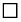  2) қағаз жеткізгіште ұсынылған Өтініште көрсетілген деректердің салық төлеушінің электрондық цифрлық қолтаңбасымен куәландырылған электрондық нысанда ұсынылған Өтініш деректеріне сәйкес келмеген; 3) Өтініште көрсетілген жанама салықтардың есептелген сомалары төленбеген, сондай-ақ толық көлемде төленбеген;4) салық салынатын импорт мөлшері және (немесе) импортталған тауарлар бойынша жанама салықтар сомалары төмендетілген, осыған байланысты салық салынатын импорт мөлшеріне түзету жүзеге асырылады;5) Өтінішті толтыру "Салық есептілігі нысандарын және оларды жасау қағидаларын бекіту туралы" Қазақстан Республикасы Премьер-Министрінің Бірінші орынбасары-Қазақстан Республикасы Қаржы министрінің 2020 жылғы 20 қаңтардағы № 39 бұйрығымен бекітілген (Нормативтік құқықтық актілерді мемлекеттік тіркеу тізілімінде № 19897 болып тіркелген) "Тауарларды әкелу және жанама салықтарды төлеу туралы өтініш (328.00-нысан)" Салық есептілігін толтыру және табыс ету қағидаларына сәйкес келмейді;
 6) Салық кодексінің 456-бабы 2-тармағында көзделген құжаттар ұсынылмаған.Мемлекеттік кірістер 
органдарының Еуразиялық 
экономикалық одаққа мүше 
мемлекеттердің аумағынан 
тауарларды әкелу және жанама 
салықтарды төлеу туралы 
өтініште импортталған 
акцизделетін тауарлар бойынша 
акциздің және импортталған 
тауарлар бойынша қосылған құн 
салығын төлеу фактісін тиісті 
белгі қою арқылы растауы не 
растаудан уәжді бас тартуы 
қағидаларына
3-қосымшанысанАтауыСомасыВалюта кодыҚазақстан Республикасы
Қаржы министрінің
2021 жылғы 4 мамырдағы
№ 425 Бұйрыққа
2-қосымша